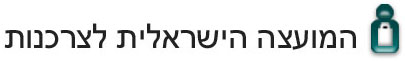 דו"ח פניות לשנת 2014תוכן ענייניםדבר מנכ"ל	3פרק 1: כללי- פניות– 2014	4פרק 4: טיפול בתלונות	11פרק 5: נתונים נוספים	34דבר מנכ"למעשרות אלפי הפניות שהגיעו למועצה הישראלית לצרכנות בשנת 2014, עולה תמונה מאד לא מחמיאה על התנהלות בתי עסק ונותני רות: רבים במגזר העסקי בישראל מתעלמים מזכויות הצרכן בחוק, ולמצוא אצלם הגינות והתחשבות זה כנראה לבקש יותר מידי. תופעה חמורה ביותר העולה מן הדוח היא התעלמות מפניות הצרכנים גם לאחר שהם פונים לבתי – העסק ומתלוננים על הפרת זכויותיהם.רק לאחר פנייתם למועצה לצרכנות, ובעקבות התערבות המועצה, ניאותים העסקים, עליהם התלוננו הצרכנים,  לחדול ממה שנראה כטת  "מצליח" הבלתי הוגנת, ולכבד את זכותו החוקית של הצרכן.  בכשליש מהעסקים הללו אין די גם בפניית המועצה לצרכנות, ורק הרות המשלים של המועצה לצרכנים – סיוע בהכנת כתבי תביעה לבית-המשפט לתביעות קטנות – גורם לעסקים אלה להבין שה"חגיגה" על חשבונו של הצרכן הסתיימה (ב-  96% מהמקרים בהם הוגש כתב תביעה לבית-המשפט לתביעות קטנות בעזרת המועצה והגיעו לסיומם, בית העסק הב לצרכן את המגיע לו) . המועצה לצרכנות הצליחה להחזיר לציבור בשנת 2014 למעלה מ-7 מיליון ₪ (!) באמצעות הטיפול בתלונות ובתביעות הקטנות.  בכך ממלאת המועצה את ייעודה כ"אביר הצרכנים", ומשמשת לו מפלט אחרון מפני דורסנות בתי העסק.עם זאת,  עדיין מנקרת השאלה: האם חוסר הגינות כלפי צרכנים היא גזירת גורל במדינת ישראל?  כל עוד הנורמות הערכיות המקובלות אצל אלה במגזר העסקי יהיו לנצל כל מי שאפשר, כמה שאפשר ומתי שרק אפשר, וכל עוד ההרתעה השלטונית לא תורגש בשטח, נראה שצרכנים רבים ימכו להיות תלויים בהגנת זכויותיהם בפעולתה של המועצה הישראלית לצרכנות. אני מבקש להודות לצוות מערך הרות לצרכן על העבודה המסורה בהגנת הצרכנים, לראש המערך הסמנכ"ל צביקה וושלר, למנהלת המחלקה לטיפול בתלונות ציפי קיברסקי ולסגנית מנהלת המחלקה לנה פורטנוי על  הובלה וההנחיה של רות חשוב זה לצרכן הישראלי וכן לטניה אומן מנתחת הנתונים שסייעה רבות בהפקת הדו"ח, וכן לגבי ברי רכז הטכנולוגיה שעמל ללא הרף על תקינות מערכות המחשוב המאפשרות את הקשר בין עשרות אלפי הצרכנים וצוות המועצה לצרכנות.פרק 1: כללי- פניות– 2014בשנת 2014 התקבלו במועצה לצרכנות 41,046 פניות לעומת 40,236 פניות בשנת 2013. מדובר בעלייה של 2%  בכמות הפניות שהתקבלו. זו המשך מגמת עלייה בכמות הפניות המתקבלות  (גרף מס 1.1), למרות שבמהלך 2014 המועצה נאלצה להפסיק לטפל בפניות בחלק מהתחומים בהם יש גורם אחר אחראי. מספר הפניות הסגורות קטן ב 1%, 34,849 נסגרו בשנת 2014 לעומת 35,148 בשנת 2013.טבלה מס 1.1: פניות שהתקבלו ונסגרו בשנת 2013-2014 גרף מס 1.1: פניות שהתקבלו ונסגרו 2013-2014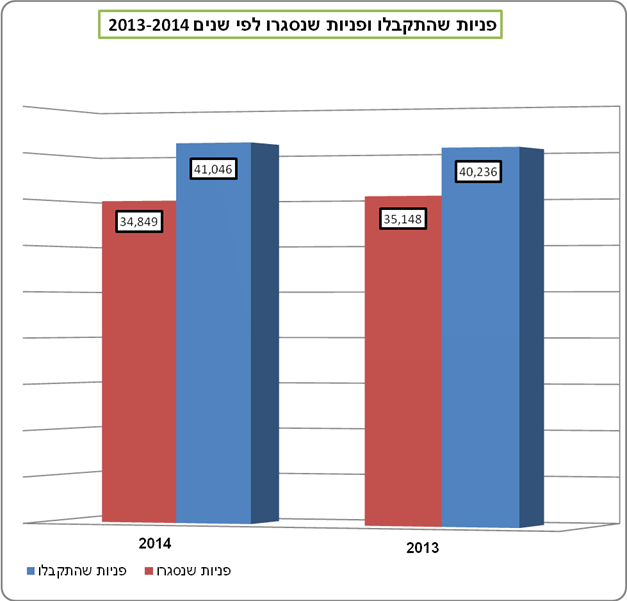 בשנת 2014 82% מהפניות למועצה סווגו על ידי הצרכנים כתלונות ו-18% כבקשות ייעוץ (גרף 1.2). גרף מס 1.2: 2014 פילוח פניות לפי סוג93% מן הפניות, רוב כמעט מוחלט, התקבלו דרך אתר האינטרנט ו-5% דרך פקס ו-2% דרך מכתבים שהגיעו בדואר.כרבע מהפניות מגיעות מתחום אמצעי תקשורת (טלקום). תחומים נוספים בהם נתח פניות גבוה הם מכרי חשמל, מוצרים לבית (בפרט ריהוט) וביגוד והנעלה.גרף מס 1.3: התפלגות פניות לפי תחומים 2014 בעוד שבתחום אמצעי התקשורת כמעט לא חל נוי משנה קודמת בכמות הפניות שהתקבלו, בתחום מכרי חשמל, לבית וביגוד והנעלה נרשמה ירידה קלה בכמות הפניות שהתקבלו. מנגד בתחום רותי התיירות חלה עלייה של 12% בכמות הפניות שהתקבלו. טבלה מס 1.2: פניות שהתקבלו ונסגרו לפי תחום 2014 מול 2013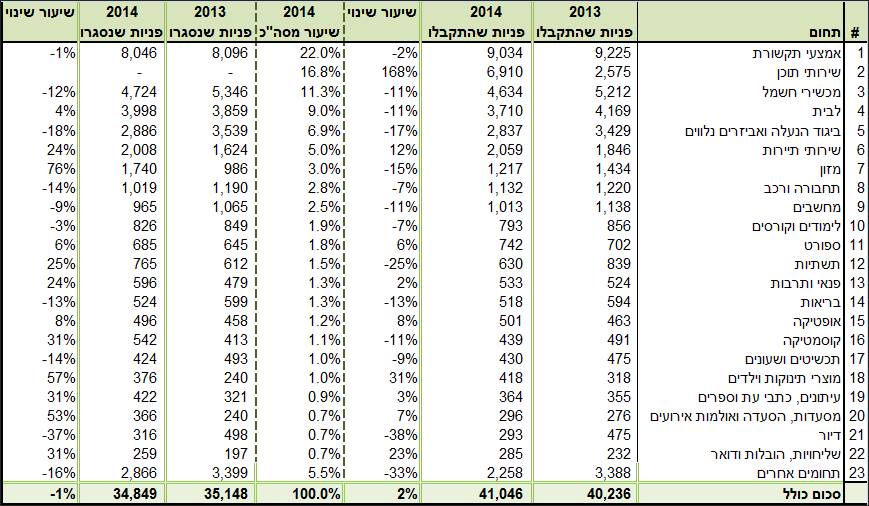 80% מהתלונות שנסגרו בשנת 2014, וניתן היה לברר בהן את צדקת הצרכן, נמצאו כמוצדקות.בכ- 60% מהתלונות שהתבררו כמוצדקות, טיפול המועצה הסתיים בהצלחה. בנוסף, בעוד 14% מתוך התלונות המוצדקות העניין נפתר לטובת הצרכן רק מהכנסת המועצה לעניין ע"י הצרכן.בשנת 2014 המועצה הישראלית לצרכנות הביאה להחזר כספים של כ 5.7 מיליון ₪ לציבור הצרכנים שפנו אליה בדרך של טיפול בפנייתם בהדברות עם בתי העסק. זוהי עליה של 11% לעומת שנת 2013. טבלה מס 1.3: החזר כספי 2014 מול 2013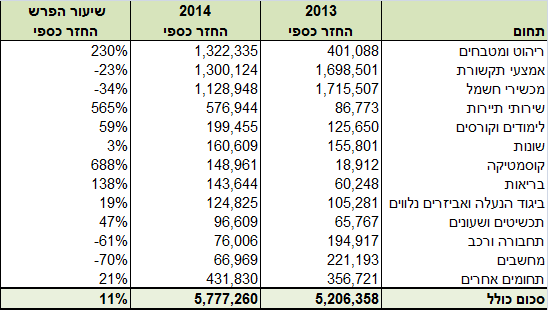 הכשלים העיקריים שהצרכנים התלוננו עליהם בשנת 2014 הם עניינים הקשורים במוצר (26%), סירוב לבטל עסקה (19%), עניינים כספיים (18%) איכות הרות (17%), והטעיה (16%).גרף מס 1.4: מהיות עיקריות 2014תת המהות העיקרית בקטגוריה עניינים שקשורים במוצר היא פגמים במוצר שמהווה 47% מסך המהויות בקבוצת האב. בעניינים כספיים המהות הגדולה ביותר היא חיוב ביתר שמהווה 31% מהקטגוריה. בתחום איכות הרות הסיבה המרכזית לפניות היא עיכוב במתן רות עם 28%. במהות הטעיה תת מהות המרכזית היא הטעיה במחיר (24%).טבלה מס 1.4: מהויות ותת מהויות עיקריות 2014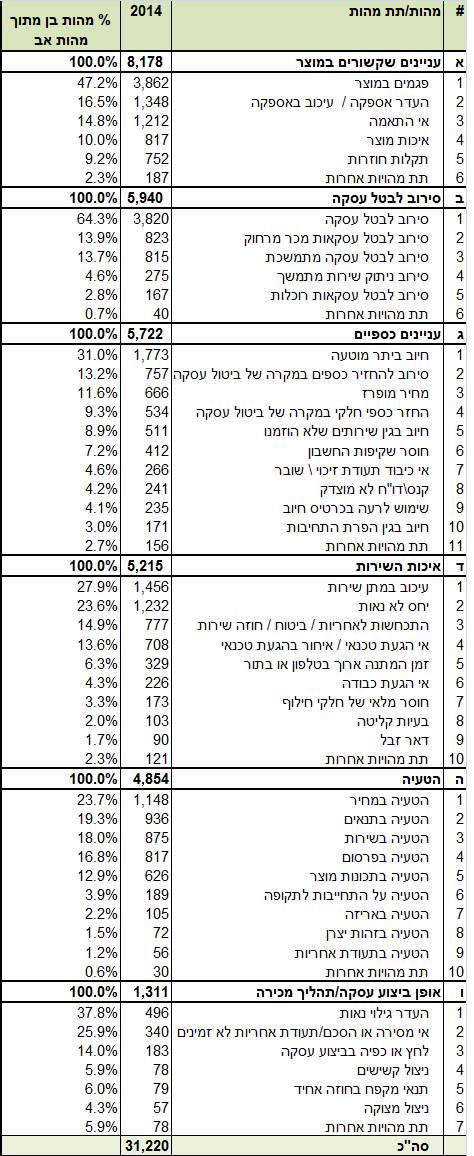 טבלה מס 1.5: פניות שהתקבלו ונסגרו לפי תת תחום 2014 מול 2013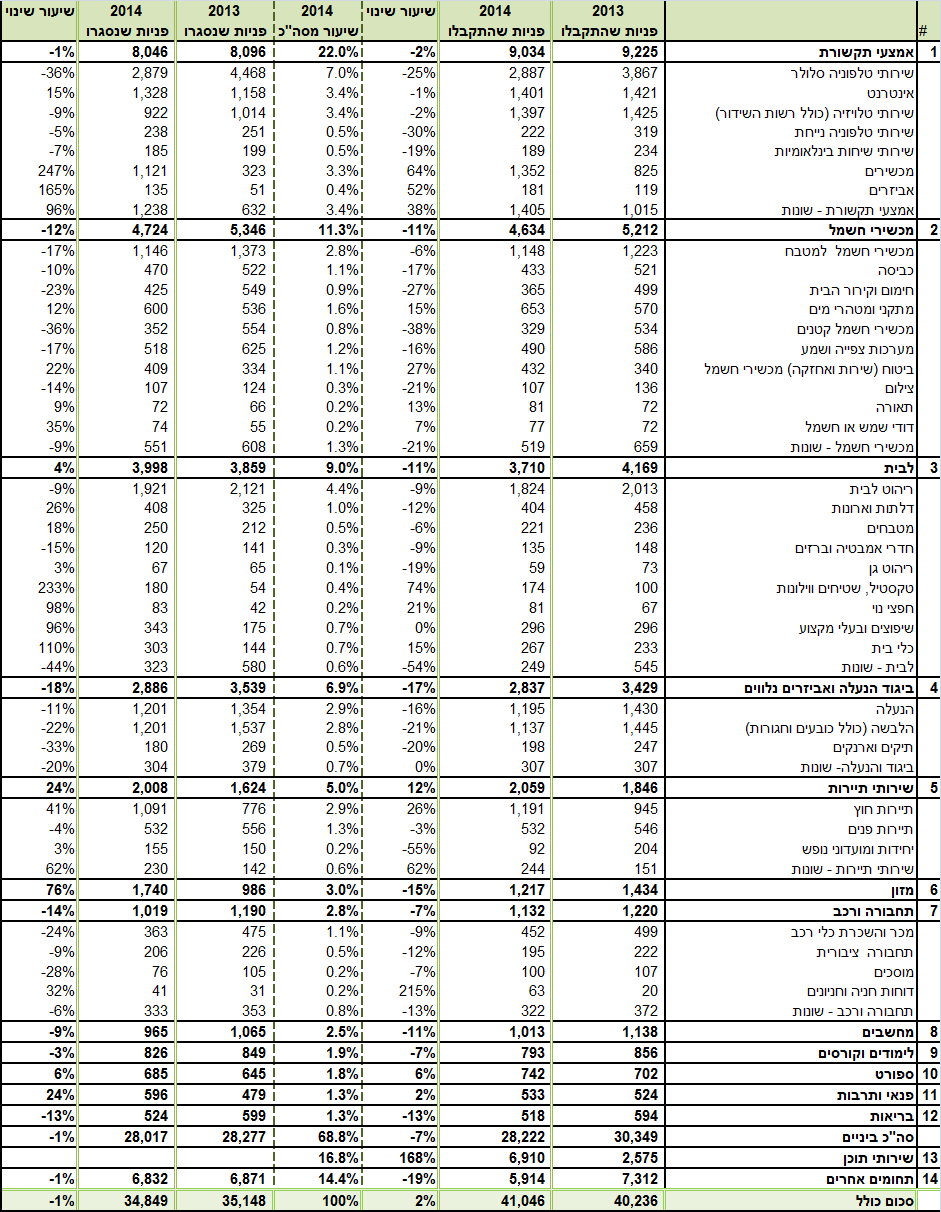 פרק 4: טיפול בתלונותאמצעי תקשורתטבלה מס 4.1: פניות שהתקבלו ונסגרו תחום אמצעי תקשורת 2014 מול 2013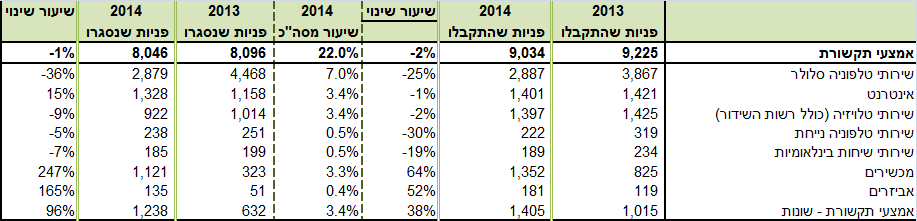 טלפוניה (סלולר, נייח, בינלאומי)על מה צרכנים התלוננו?טבלה מס 4.2: תת תחום טלפוניה מהויות עיקריות 2014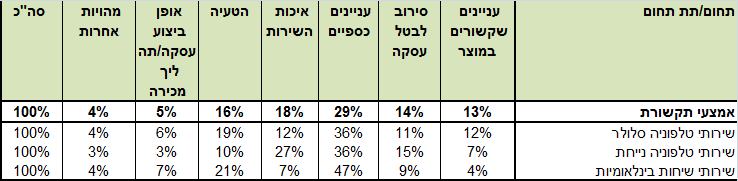 בתחום הטלפוניה הסלולארית חלה זו השנה השנייה ברציפות ירידה במספר הפניות על חברות הסלולר. אחת הסיבות האפשריות כהסבר למגמה זו היא כניסתם של "שחקנים" נוספים מה כול להעלות את רמת התחרותיות, ולמשל הרפורמה, שהעבירה את הכוח לצרכן בכך שאפשרה לו לעבור בקלות מחברה לחברה תוך שמירה על מספרו (ניוד מספרים). נושאים כספיים:חיובים שלא על פי תנאי הסכם ההתקשרות, חיובים שגויים בגין רותי תוכן של ספקי תוכן חיצוניים, חיובים בגין רותים שלא נתבקשו ואי מתן החזר כספי בגין חיובי יתר. הבטחות שלא קויימו ולמשל הבטחה לקבלת טאבלט חינם כשבפועל נגבו מהצרכנים כספים בגין המוצר. חיובים ביתר - צרכנים רבים טענו כי חויבו ביתר בניגוד למה שסוכם עמם בעת ההתקשרות. עוד ניטען כי גם במקרים בהם טעו החברות וגבו סכומים גבוהים ממשה שהיה עליהם לגבות, לא הבו החברות לצרכנים  את כספם במועד המתחייב לכך בריונות. כמו כן היו תלונות רבות על חיובים כפולים, חיובים לאחר ניתוק וחיובים בגין חבילות/רות  שלא הוזמן. הטעית צרכנים וחיובם בטענה לחריגה מחבילות ללא הגבלה - תלונות צרכנים  על חיובים גבוהים מחבילת הרות שרכשו. ברור התלונות העלה כי חבילות שהוגדרו ותוארו לצרכנים כחבילות "ללא הגבלה" בניגוד לשם החבילה ובניגוד למצג שהוצג - היו  מוגבלות למוש בהיקף "כמו ממוצע של צרכן סביר".בתחום הטלפוניה הבינלאומית עיקר תלונות היו על חיובים גבוהים בניגוד לחבילה אליה השתייכו הצרכנים. במרבית התלונות על הנושא התברר כי צרכנים לא הגבילו את החבילות וכשחרגו חויבו בסכומים גבוהים. תחום איכות הרות - אי מתן מענה ע"י נציגי רות וזמני המתנה ארוכים לקבלת מענה אנו.איכות המוצר - תקלות  חוזרות במוצרים. תלונה לדוגמא: פנייה מספר 430113  צרכן ביקש לנייד את הקו, והתחרט. הובטח לו כי העסקה תבוטל מיידית. בעקבות חיוב שקיבל, גילה כי למרות ההבטחה - הניוד טרם בוטל.המועצה פנתה לחברה לברור המקרה. החברה ענתה כי עקב טעות אנוש, בוצעה הזמנה של קו. הצרכן זוכה בגין הקו שהוזמן, בתוספת 16 ₪ - תשלום בגין הוצאות פנייתו.פנייה מספר 431427 צרכן חויב בגין חות לחו"ל שכלל לא ביצע ממספר טלפון שאינו ברשותו מזה 3 שנים.המועצה פנתה לחברה, ובתגובה נענתה כי עקב טעות אנוש, חודשה פעילות הקו, ועל כן חויב חשבונו. הצרכן זוכה ב- 72.43 ₪, החשבון בוטל ואופס והועבר לבעל הקו הנוכחי.פנייה מספר 437895צרכן פנה לתחנת רות במטרה לשנות מסלול לקווי הטלפון שברשותו. בזמן הרות הוצע לצרכן טאבלט מתנה -  ללא תשלום. לאחר מספר ימים, גילה הצרכן כי חשבונו חויב בגין מכר הטאבלט. הצרכן פנה ירות לחברה ודרש את ביטול החיוב. בתגובה שלחה לו החברה מסמכים המעידים על רכישה, כשהם נושאים חתימה שלטענתו אינה שלו.המועצה פנתה לחברה ודרשה לקבל את המסמכים שלטענת החברה מעידים על הרכישה לכאורה. מאחר וחתימת הצרכן לא נראתה תקינה, דרשה המועצה את ביטול העסקה. העסקה בוטלה ולצרכן הושבו  1436 ₪.שירותי טלוויזיהעל מה צרכנים התלוננו?טבלה מס 4.3: תת תחום טלוויזיה מהויות עיקריות 2014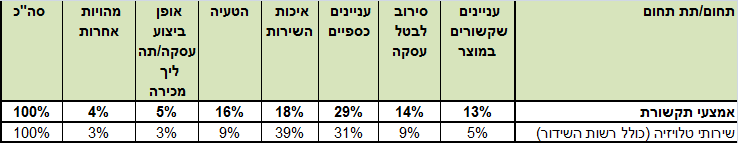 מרבית התלונות בתחום  היו על המוקד הטלפוני, זמני מענה ארוכים ואי חזרה לצרכנים, מה שגרר שצרכנים נשארים מספר ימים ללא רות. יש לציין שבמרבית התלונות בעקבות התערבות המועצה, הצרכנים פוצו  על הזמן שהצרכן לא קיבל שירות.אי הגעת טכנאים - במקרה זה יש לציין כי לאור  הוראות חוק הטכנאים, פוצו הצרכנים שפנו למועצה לצרכנות באופן מיידי.נושאים כספיים - חיובים ביתר, אי השבת כספים במקרה של טעות בחיוב.קים בהתנתקות – מהתלונות  עלה כי  צרכנים רבים אינם פונים כלל לחברות התקשורת באופן יר לבקש ניתוק, אלא פונים לאתר אינטרנט המבטיח להעביר את הבקשות לחברות. מאות צרכנים שניסות להתנתק באמצעות הודעת ניוד באתר הלינו כי למרות פנייתם לא נותקו ע"י החברות כמתחייב ע"פ חוק תוך 3 ימים מיום משלוח ההודעה. בעקבות הפניות של המועצה לצרכנות טענו החברות כי במקרים רבים לא קבלו כלל את בקשת הניתוק. בבדיקה התברר כי אין בידי הצרכנים את אסמכתא לניתוק.תלונה לדוגמא: צרכנית במסלול טריפל (טלביזיה, טלפון, אינטרנט) ביקשה להתנתק מחברת הכבלים. הצרכנית פנתה במייל לאתר אינטרנט המעביר מיילים מסוג זה לחברות התקשורת בבקשת ניתוק, וקבלה אישור. נאמר לה כי בקשתה הועברה והתקבלה בחברת הכבלים. כשפנתה לחברה לשאול מדוע לא נותקה, נענתה כי התקבלה בקשת ניתוק רק לגבי הטלפון. הובטח לה עשה בירור וחזרו אליה. למרות ההבטחות החברה התעלמה ממנה.המועצה פנתה לחברת הכבלים בעניינה של הצרכנית. בתגובה, נותקה הצרכנית ממסלול הטריפל, והחיוב הופסק ממועד בקשת הניתוק.אינטרנטעל מה צרכנים התלוננו?טבלה מס 4.4: תת תחום אינטרנט מהויות עיקריות 2014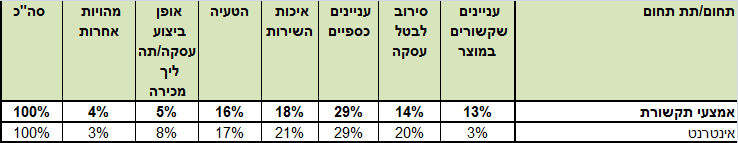 שירות אינטרנט מורכב מספקי תשתית וספקי תוכן. בתחום זה נרשמה  ירידה בכמות הפניות.הסבר אפשרי לירידה במספר הפניות עשוי להיות שינוי בחקיקה ואכיפתה דוגמת חוק הטכנאים. שדרוג מהירות הגלישה בחברות (בעבר היו תלונות רבות על כי צרכנים מקבלים מהירות נמוכה ממה שהובטח להם) הביאה לפור השרות לצרכן.פניות על איכות השרות - זמן המתנה ארוך, אי הגעת טכנאי, העדר גילוי נאות בנוגע לכל התנאים בעת ההתקשרות. פניות על עניינים כספים - חיובים ביתר, הטעיה במחיר בעת ביצוע עסקה, סירוב להחזיר כספים במקרה של חיובים שגויים, מוש לרעה בכרטיס אשראי.תלונה לדוגמא: צרכן ששהה בחו"ל מספר שנים גילה עם שובו כי חויב ע"י חברת אינטרנט ב 1400 ₪. לטענת הצרכן טרם נסיעתו דאג להודיע לחברה על סיום ההתקשרות ביניהם. המועצה פנתה לחברה, והצרכן זוכה בסכום של 1400 ₪.אביזרים ומכריםעל מה צרכנים התלוננו?טבלה מס 4.5: תת תחום אבזרם ומכרים מהויות עיקריות 2014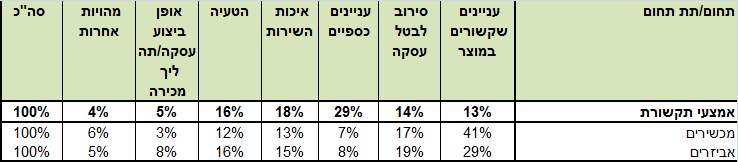 מרבית הפניות בשנה החולפת התייחסו לא רק להיבטים כספיים או טכניים אלא בעיקר לאי מענה טלפוני בזמן סביר, איכות הרות  ואי מתן מידע. במקרים רבם של פניות הצרכן בטענה לתקלה הרשתות  והחנויות מסתתרות מאחרי טענות לנזק שנגרם לציוד בידי הצרכן או כי סיבת התקלה בקורוזיה.תלונה לדוגמא: מס פנייה 431848צרכן רכש שני מכרי סמארטפון. התברר כי המכרים לא היו תקינים. הצרכן לא קיבל מענה לפנייתו מהחברה. בעקבות פניית המועצה החברה החליטה לבטל לו את העסקה ולזכות את הצרכן  בגינה ולזכותו במלוא התמורה בסך 1598 ₪.מספר פנייה 417137צרכן רכש מכר מסוג נקסוס 5 שהוצג לצרכן כחדש בעלות של 1691 ₪. עם פתיחתו, הסתבר לו כי המכר אינו חדש אלא מוחדש. הצרכן פנה לחברה ונדחה בלך ושוב שבסיומם נאותה החברה להחזיר לו רק חלק מסכום המכר. המועצה פנתה לחברה, ובעקבות זאת בוטלה העסקה והצרכן קיבל בחרה את כל כספו. מכרי חשמלטבלה מס 4.6: פניות שהתקבלו ונסגרו בתחום מכרי חשמל 2014 מול 2013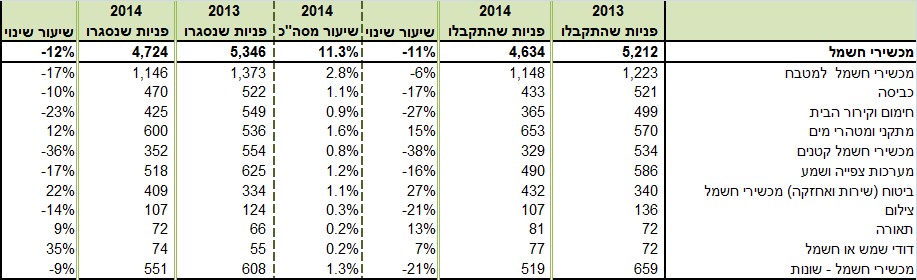 על מה צרכנים התלוננו?טבלה מס 4.7: תחום מכרי חשמל מהויות עיקריות 2014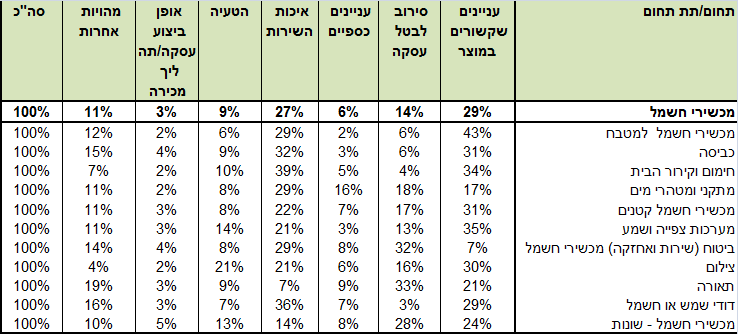 עולה כי הנילונים, בתי העסק, מודעים יותר לזכויות הצרכנית ומשתדלים לכבדם. המועצה לא אחת, גם אם יש ספק בעובדות, מסייעת לצרכנים לקבל את מבוקשם או את חלקם, אף לפנים משורת הדין.ההרתעה והגברת המודעות בסוגיות צרכניות תורמת ומסייעת למועצה להיות גורם מרתיע ובר סמכא ומסייע לנו במאבקנו לטובת הצרכנים. מהתלונות עולה שבמקרים רבים נמכרים לצרכן מכרי חשמל ללא שמסופקת לצרכנים תעודת אחריות. יוזכר כי במכירת מכרי חשמל, גז וריהוט בו חלקים חשמליים שמחירם מעל 150 ₪ , חייב העוסק למסור לצרכן תעודת אחריות בהיקף הקבוע בתקנות. עוד עולה כי פעמים רבות פוטרים העוסקים את טענת הצרכנים העומדים על זכותם לקבל תעודת אחריות, ובטענה כי החשבונית מהווה תחליף לתעודה. האחריות המוגבלת לא תמיד מסויגת באופן הברור. יש מקרים בהם הצרכן מתבקש לשלם בגין "קריאת סרק" שבה לא ממש נמצאה תקלה ואף נוטלים את כרטיס האשראי שלו כעירבון/פיקדון.הצרכן לא תמיד מבין מי מספק את האחריות והרות, זמני הביקור והטיפול חורגים מהזמנים שמוגדרים בחוק. בתי העסק מתחבאים פעמים רבות אחר הוראות והנחיות יצרן בבואן לפתור תקלות טכניות ובכך יוצא שהתמחור גבוה מהמקובל. החלקים המקוריים מוחזקים בבעלות נותן הרות בבלעדיות ובכך נמנעת תחרות בשוק החופ והאפשרות של הצרכן לפנות לאפיק של טיפול שלא דרך נותן האחריות הרשמי נחסמת. תלונה לדוגמא: פנייה מספר 414735 צרכנית בקשה להתנתק מרות מתמשך של חברה לביטוח מוצרי חשמל ביתיים. למרות הוראות הדין, הצרכנית נתקלה בסירוב להתנתק מצד החברה המועצה פנתה לחברה, ולאחר הבהרת החוק בעניין הזכות לבטל עסקה מתמשכת, ביטלה החברה את הרות והבה לצרכנית חיובים שנגבו שלא כדין,בסך 4650 ש"ח. פנייה מספר 426879  צרכנית בקשה לתקן מכר לאפיית  לחם שהיה ברשותה. החברה התחמקה מתיקון בטענות שונות. לבסוף, הצרכנית ביקשה לבטל עסקה כי החברה לא הייתה מסוגלת לתקן את המכר ע"פ תעודת האחריות וע"פ חוק הגנת הצרכן.המועצה פנתה לחברה, ובעקבות הפנייה, הבה החברה כי העסקה תבוטל כיוון של ניתן לתקן את המוצר. הצרכנית קיבלה זיכוי מלא בסך 454 ₪ בגין המוצר.לביתטבלה מס 4.8: פניות שהתקבלו ונסגרו בתחום לבית 2014 מול 2013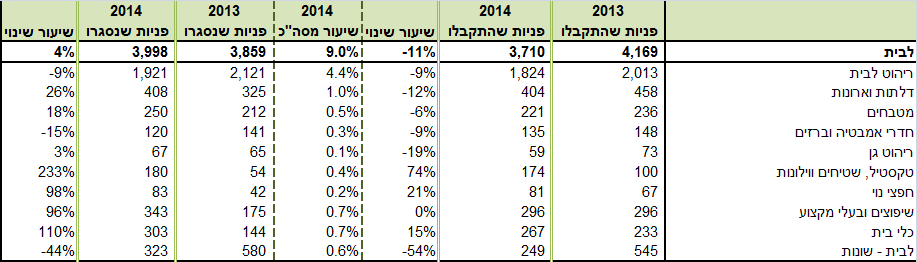 על מה צרכנים התלוננו?טבלה מס 4.9: תחום לבית מהויות עיקריות 2014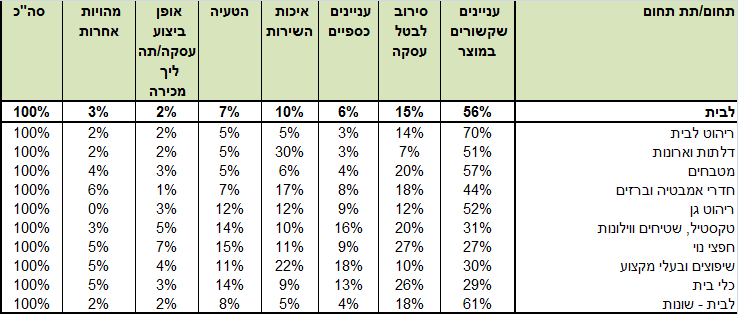 מנתוני הדו"ח  עולה כי קיימת ירידה  של 11% במספר  הפניות  בשנת 2014 לעומת 2013.גם במהלך 2014 ולאורך כל השנים מרבית התלונות  נוגעות לפגמים במוצר ולאיכות ירודה, יתכן שהדבר מעיד על כך במרבית המקומות לא קיים  מנגנון של פיקוח ובקרה על איכות המוצר היוצא משערי המפעל וזאת למרות החוק כי חובת המוכר לספק מוצר תקין ש בו את התכונות הנדרשות והאיכותיות.15 חברות הכריזו על חדלות פירעון או הפסקת פעילות .תלונה לדוגמא: פנייה מס 426661 צרכן רכש רהיטים בגני התערוכה ביריד שנערך בחול המועד סוכות בעלות של 42,000 ₪. הצרכן התחרט, וביקש לבטל את העסקה. בעל החנות הסכים לבטל את העסקה, בתנאי שלם דמי ביטול בגובה 25% כפי שמצוין בהזמנה, בטענה כי הפסיד כסף על הייעוץ שניתן בזמן התערוכה.המועצה פנתה לחברה וציינה שמדובר בעסקה ברוכלות (עסקה שלא מתבצעת בבית העסק), וכי הצרכן רשאי לבטלה בתוך התקופה הקבועה בחוק ללא דמי ביטול. בעקבות פניית המועצה, העסקה בוטלה והחברה הבה לצרכן את כספו. פנייה מס 431059 צרכנית רכשה ריצוף וכלים סניטריים בעלות 85,000 ₪ . המוצרים שהוזמנו היו מוצרי מדף שהוצגו בחנות בעת המכירה. העסקה שולמה בשקים דחויים. עוד בטרם סופקו המוצרים, הצרכנית ביקשה לבטל את העסקה אך החברה סירבה בטענה שמדובר בהזמנה מיוחדת. המועצה הבהירה לחברה את תקנות הגנת הצרכן (ביטול עסקה), המקנה לצרכנית זכות לבטל עסקה, בניכוי דמי ביטול הקבועים בתקנה. כמו-כן, צוין כי מוצרים שמוזמנים מתוך קטלוג אינם "הזמנה מיוחדת". פניית המועצה נענתה והעסקה בוטלה, לפנים משורת הדין כספה של הצרכנית הושב במלואו, אף ללא ניכוי דמי ביטול. פנייה מס : 426305צרכן פנה טלפונית לחברה במטרה לרכוש מחבתות. במחיר 150 ₪. נציגת הרות ביקשה את פרטי כרטיס האשראי שלו כתנאילביצוע ההזמנה. לאחר כחצי שעה התקשרה נציגה אחרת ובהתלהבות מסרה  לצרכן כי הוא הלקוח מס ה-1000 לשנת 2014 והודיעה לו כי בשל כך מגיעות לו מתנות. לא צויין בפני הצרכן כי "מתנות" אלה מותנות בתשלום והוא הבין כי מדובר במתנה חינם וכי לא ידרש לשלם בגינן. יצוין כי מדובר באדם מבוגר שאינו בקו הבריאות. למחרת גילה הצרכן כי חשבונו  חויב בסכום של 5380 ₪. מיד יצר קשר עם החברה ע"מ לבטל את העסקה. הצרכן נתקל בסירוב לבטל את העסקה. לאחר שלושה ימים הגיע לביתו שליח עם חבילה שהונחה בפתח דלתו. הצרכן ניסה שוב ליצור קשר טלפוני עם החברה אך זו סירבה לבקשתו לבטל את העסקה. המועצה פנתה לחברה וציינה כי מדובר בעסקת מכר מרחוק, שבה מחויבת החברה לשלוח לצרכן טופס המסכם את פרטי העסקה ודרשה למלא את בקשת הצרכן  לבטל את העסקה. בעקבות פניית המועצה, יצרה נציגת החברה קשר נוסף עם הצרכן, ובמסע שכנועים נוסף, ניתן לצרכן שובר זיכוי בסך 1300 ₪ למשך שלוש שנים, ושאר הסכום הושב לו. החברה מסרה למועצה כי העסקה בוטלה. באימות הדברים עם הצרכן, התבררה האמת כי לא כל העסקה בוטלה. המועצה שבה  בשנית לחברה תוך צוין זכויותיו של הצרכן ודרשה את ביטול העסקה. כתוצאה מכך, הצרכן קיבל את מלוא התמורה בסך של 5180 ₪פנייה מס: 389823צרכנית רכשה ארון מבית העסק בהזמנה מיוחדת. עוד טרם נשלח מודד לבית הצרכנית ללקיחת מידות, החליטה הצרכנית כי היא רוצה לבטל את העסקה. בית העסק דרש 25% דמי ביטול. המועצה פנתה לבית העסק וציינה את זכותה של הצרכנית לבטל עסקת רהיט בהזמנה מיוחדת, ובתנאי שהמוצר טרם יוצר. בעקבות פניית המועצה, בית העסק ביטל את העסקה והב לצרכנית את כספה. פנייה מס': 390350צרכנית רכשה ארון מבית העסק בהתאמה אית. לאחר שעה ממועד העסקה פנתה הצרכנית לבית העסק בבקשה לביטול העסקה. בהסכם ההתקשרות בית העסק כתב את תנאי ביטול העסקה במאונך בצד הדף ודרש 25% מסך העסקה עבור ביטול העסקה.המועצה פנתה לבית העסק וטענה כי בהתאם לדין, במידע המיועד לצרכן, הכיתוב לא היה בניצב לתוכן החוזה או המידע, בהיפוך לו או באלכסון. בעקבות פניית המועצה, העסקה בוטלה והושב לצרכנית מלוא סכום העסקה בסך 11000 ₪. הלבשה, הנעלה ואביזרים נלוויםטבלה מס 4.10: פניות שהתקבלו ונסגרו בתחום בגוד והנעלה 2014 מול 2013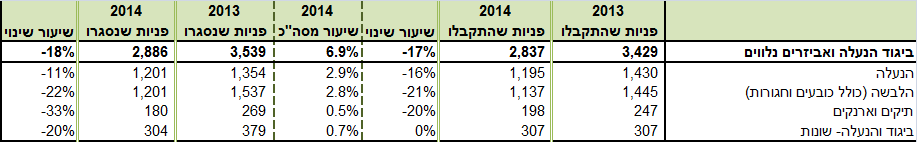 על מה צרכנים התלוננו?טבלה מס 4.11: תחום ביגוד והנעלה מהויות עיקריות 2014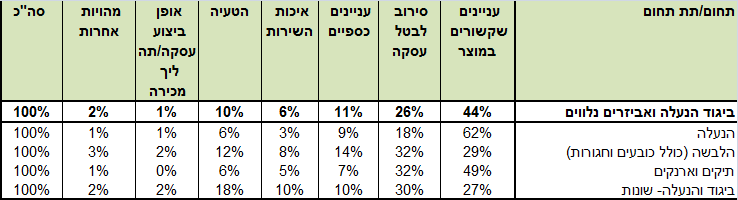 בתחום ההלבשה ,הנעלה ואביזרים נלווים יש ירידה של 17%  בכמות הפניות  שהתקבלו  בשנת 2014 לעומת  2013.ברוב הפניות המתקבלות בתחום הביגוד וההנעלה נטען כי המוצרים מושאי התלונות  פגומים, איכות המוצר ירודה וסירוב נותני הרותים לתת את הרות לו זכאי הצרכן מכוח החוק.תופעה נוספת שקיימת מאז שיצאו  לאור תקנות ביטול עסקה - תשע"א – 2010 היא  סירוב בעלי החנויות/יצרנים/יבואנים  לבטל עסקאות גם כאשר הצרכן מבקש זאת מכח זכותו לפי  תקנות ביטול עסקה - תשע"א – 2010  . תלונה לדוגמא: פנייה מספר 434030  צרכנית רכשה שני זוגות מגפיים בחנות בעלות של 199 ₪. העקב באחד הזוגות מיד נשבר. הצרכנית חזרה לחנות. המוכר ניסה להחליף לה את המגפיים בדגם זהה, אך בזוג הנוסף שהיה במלאי החנות הייתה אותה בעיה. הוצע לצרכנית לבחור זוג נעליים אחר, אך הצרכנית סירבה וביקשה לבטל את העסקה. גם בזוג השני שרכשה, נשבר העקב בתוך זמן קצר. המועצה פנתה לחנות וציינה כי בהתאם לחוק המכר, יש לבטל את העסקה בשל אי התאמת המוצר למובטח וכן אי התאמה למוש אותו נועד המוצר למלא. בהתאם דרשה המועצה להב לצרכנית את כספה. בעקבות הפנייה, העסקה בוטלה, והחנות הבה לצרכנית את כספה בסך 199 ₪. פנייה מספר 425394 צרכנית רכשה חולצה חדשה בעלות 180 ש"ח. הצרכנית גילתה כי יורד צבע מהחולצה. למחרת, חזרה הצרכנית לבית העסק וביקשה את ביטול העסקה. בית העסק ביקש לבדוק את המוצר. על אף שבדיקה הוכח כי  כי אכן טענתה של הצרכנית מוצדקת. החברה סירבה לביטול העסקה, והציעה לצרכנית חולצה אחרת. הצרכנית סירבה להצעה.  המועצה פנתה לחנות וציינה כי לפי חוק המכר, יש לבטל את העסקה. עם קבלת מכתב המועצה, החברה ביטלה את העסקה, והצרכנית קיבלה את כספה בחזרה. פנייה מספר 429303 צרכן רכש מגבעת בעלות של 250 ₪. בעת הרכישה ביקש הצרכן מהמוכר להתאים לו את המגבעת, ומשזה לא צלח, מיד ביקש הצרכן לבטל את העסקה. בעל החנות סרב והסכים לזיכוי בלבד. המועצה פנתה לבית העסק וציינה כי בהתאם לתקנות ביטול עסקה, זכאי הצרכן לבטל את העסקה. העסקה בוטלה, והצרכן קיבל כספו בסך 988 ₪ למעט דמי הביטול המותרים על פי דין.רותי תיירותטבלה מס 4.12: פניות שהתקבלו ונסגרו בתחום רותי תיירות 2014 מול 2013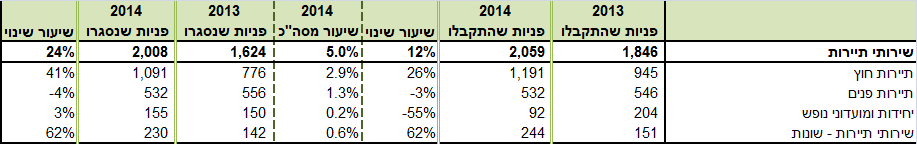 על מה צרכנים התלוננו?טבלה מס 4.11: תחום רותי תיירות מהויות עיקריות 2014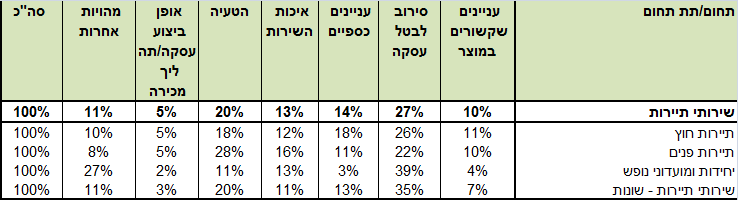 ענף התיירות כיום בתאוצה והוא ממשיך להתפתח ונותן אפשרויות מגוונות ונוחות יותר לקהל הרחב. דבר זה מתאפשר בעקבות ההתפתחות הבלתי פוסקת של הטכנולוגיה.אנו חיים בעידן דיגיטלי שמתפתח ומשתדרג כל הזמן ומשפיע על כל התחומים, בפרט על תחום התיירות. ניתן כיום לעשות כמעט כל פעולה הקשורה לחוויה שלנו בתור צרכן בתחום זה, בישיבה על הספה בסלון, נסיעה באוטובוס, בבית קפה ולמעשה בכל מקום. אולם, ישנם צרכנים (שלא יסכימו), שבגלל חוסר ידע טכנולוגי או אידיאולוגיה ימשיכו להעדיף את חווית התיירות הישנה והמוכרת.עם הזמן נכנסים  "שחקנים" חדם למגרש התיירותי, תוספת של מלונות בוטיק וצימרים שנפתחו בארץ השנה. בנוסף עליה במספר חברות התעופה הצרטר הממריאות ונוחתות בארץ.בתחילת שנת 2014 ענף התיירות היה במסלול של צמיחה ובדרך לשבירת א של 10 מיליון לינות תיירים לשנה במלונות. החל מחודש יולי 2014, החלה צניחה במספר הלינות ובתיירים הנכנסים, שא המשבר הגיע עם הפסקת הטיסות של חברות התעופה הזרות לישראל ומשבר היחסים עם טורקיה.המצב הביטחוני גרר גל תלונות בנושאי ביטולי טיסות, נוי במסלולי הטיסות,עיכובים בטיסות ואי השבת כספים ע"י סוכני הנסיעות, חברות התעופה ובתי המלון.בעקבות החלטות בית המשפט בתובענה ייצוגית נגד רשת "קלאב הוטל" ותיקון לחוק הגנת הצרכן בעניין זכות ביטול עסקה לרכישת יחידת נופש, התקבלו פניות רבות של צרכנים בעלי יחידת נופש ברשת "קלאב הוטל".השנה ניתן פסק הדין על ידי בית המשפט העליון הקובע כי בעסקאות מכר מרחוק של כרטיסי טיסה ניתן לגבות דמי ביטול בגין כל כרטיס ולא כפי שהיה נהוג שניתן לגבות יחידת דמי ביטול אחת ביחס לעסקה כולה גם אם נרכשו בה כמה וכמה כרטיסים, (בעבר היו גובים  5% מסכום העסקה ועד 100 ₪ לכלל העסקה ללא קשר למספר הנרשמים וכיום ניתן לגבות עורים אלה ביחס לכל כרטיס וכרטיס).צרכנים רבים פונים בטענה שנגבו מהם דמי הביטול כפולים ולא יודעים מהו הנכון מבין שניהם. תלונה לדוגמא: פנייה מספר 403357צרכנית התלוננה על אתר (המופעל מחו"ל)  להשוואת מחירים של טיסות ומלונות בחו"ל. היא הזינה נתונים באתר (מועד הטיסה, יעד וכו) וקיבלה טבלה של ספקים שונים/סוכנויות תיירות שונות עם מחירים. היא הקליקה על קישור לטיסה שבחרה כדי לבצע את ההזמנה במחיר שהוצג, אך לאחר שביצעה את התשלום היא גילתה שהמחיר שהוצג לה לא כולל דמי טיפול ו\או מיסים וכו. כך יצא שהמחיר שהיא למה בפועל גבוה יותר מהמחיר שהוצג לה באתר החברה.המועצה פנתה לחברה והסבירה לחברה המפעילה כי יש באופן הצגת המידע משום חשש להטעיה של הצרכנים בישראל, שאינם מודעים לכך המחירים אינם כוללים מע"מ וכי המחיר המוצג להם, בפועל, גבוה יותר.  בתגובה, הבטיחה החברה כי  תוסיף במקום בולט באתר החברה התרעה והבהרה בנושא מחירי הרותים המוצגים באתרים השונים, ובנוסף תתקן את תקנון האתר בהתאם.פנייה מספר 412169צרכן ביצע הזמנה באתר החברה ל 5 צימרים בעלות של 5,000 ₪. הוא לם מקדמה בסך 3,000 ₪. הצרכן לא קיבל טופס גילוי נאות כמתחייב בחוק. כחודש לאחר ההזמנה - ביקר הצרכן במקום והתרשם לרעה - הצרכן הלין על רמת התחזוקה הנמוכה, ועל כך שאין כמובטח בפרסום גקוזי, ספא, סאונה ומגרש משחקים לילדים. בנוסף ציין כי לא מדובר ב-5 צימרים, אלא בחדרים מחוברים ללא פרטיות מספקת. הצרכן ביקש לבטל את העסקה ולקבל החזר כספי מלא.המועצה פנתה לבעלת הצימרים וטענה כי לא נשלח לצרכן טופס גילוי וכי השתלשלות העניינים מעלה חשש לקיומה של הטעיה בפרסום. בעקבות פניית המועצה, בוטלה העסקה והצרכן קיבל את כספו בחזרה. פנייה מספר 400797צרכן רכש טיול מאורגן באמצעות סוכן תיירות. לאחר כמה ימים נחשף לאותה החבילה, במחיר מוזל יותר ועל –כן ביקש לבטל את הטיול שרכש. בפנייתו אל בית העסק, נתקל בהתנגדות.המועצה פנתה לחברה וציינה כי לצרכן זכות לבטל עסקה בהתאם לחוק הגנת הצרכן. בית העסק ביטל את העסקה והב לצרכן את כספו במלואו בסך 7826 ש"ח. מזוןטבלה מס 4.13: פניות שהתקבלו ונסגרו בתחום מזון 2014 מול 2013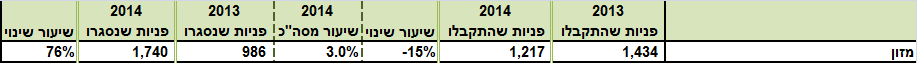 על מה צרכנים התלוננו?טבלה מס 4.14: תחום מזון מהויות עיקריות 2014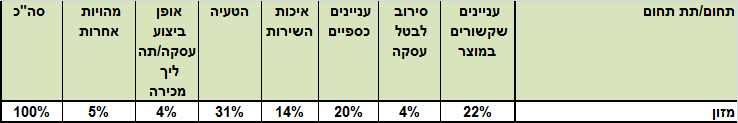 בשנת 2014 חלה ירידה של 15% בכמות התלונות  שהתקבלו לעומת 2013.מרבית התלונות בתחום כבכל שנה הן הטעיות במבצעים בשל פרסום מטעה, מחיר שונה מהמחיר שהוצג על המוצר, גופים זרים במזון ומזון מקולקל.תלונה לדוגמא: פנייה מס 402820צרכנית רכשה ארבעה שוברים לארוחה דרך חברת קופונים, באתר נכתב שהשוברים ניתנים למימוש בסניפי החברה מ-1/5/14 עד 31/5/14. כשהצרכנית הגיעה לסניף החברה ב-19/5/14 הם סירבו לקבל את השוברים שהיו ברשותה בטענה שפג תוקפם ב-17/5/14, ואכן על גבי השובר עצמו היה רשום שהתוקף הוא עד ל-17/5/14. כשהצרכנית פנתה לחברת הקופונים וביקשה מהם להאריך את תוקף השובר או לחילופין לקבל זיכוי בגין העסקה, שכן הם אלו שהטעו אותה על-ידי כך שרשמו באתר שלהם שהתוקף הוא עד ל-31/5/14, הם סירבו בטענה שזו הייתה אחריותה לבדוק את תוקף השובר, כלומר הסירו מעצמם כל אחריות.המועצה פנתה לחברת הקופונים וטענה שמדובר בהטעיה בפרסום, וכי עליהם לזכות את הצרכנית או לחילופין לאפשר לה לרכוש בהתאם למובטח. בעקבות פניה זו הם הסכימו לעשות כן. תחבורה ורכבטבלה מס 4.15: פניות שהתקבלו ונסגרו בתחום תחבורה ורכב 2014 מול 2013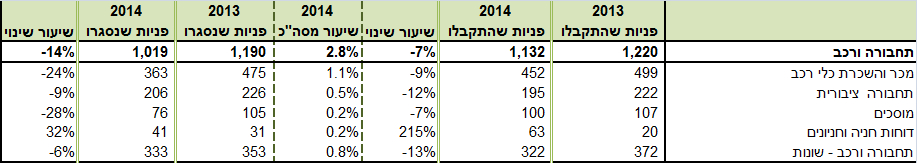 על מה צרכנים התלוננו?טבלה מס 4.16: תחום תחבורה ורכב מהויות עיקריות 2014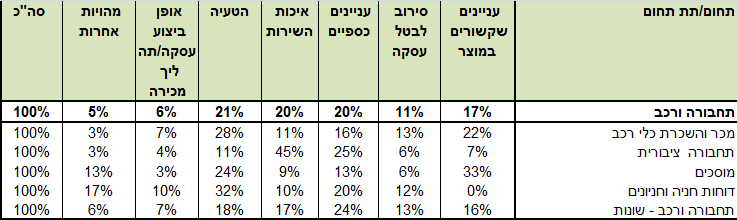 מגמות עיקריות הנוגעות לפניות בשנת 2014:בתת תחום התחבורה הציבורית - רמת הרות, אי עצירה בתחנות מיועדות לכך, קבלת רות מזלזל מצד נהג האוטובוס לכאורה, הטעיה, מתן עודף/קבלת תשלום שגוי מצד הנהג, ניסיון לביצוע תשלום עם כרטיס נסיעה (רב-קו) פגום/לא פעיל.בתחום זה ניתן לומר  כי, קיים דמיון רב בין התלונות שטופלו אשתקד לתלונות המטופלות כיום בתחום זה.בתת תחום מכר כלי רכב - אי עמידה בתנאי הסכם, פגמים במוצר. בתחום זה התקבלו תלונות המתארות אי עמידה בתנאי תעודת האחריות מצד בית העסק, לאחר רכישת הרכב. ניתן לומר כי, קיים גידול בכל הנוגע לאי עמידה בהסכמים מצד בית העסק, חשוב לציין כי ישנם מקרים בהם הצרכנים אינם מודעים לתנאי ההסכם – במקרים רבים.עוד התקבלו תלונות המתארות כי, לאחר הגעה עם הרכב אל המוסכים המורם (במסגרת תעודת האחריות) הפגמים לא מטופלים ובהמשך לכך הצרכנים נאלצים לשוב ולתקן את הפגמים שוב.תלונה לדוגמא: פנייה מספר – 426707חברת "רכבת ישראל" לא כיבדה כרטיס רב-קו במסלול "סטודנט" ודרשה מצרכנית תשלום מלא. הצרכנית טענה כי לא ידעה על סיום תוקף מסלול ה"סטודנט". המועצה פנתה ל"רכבת ישראל" בעניין, ובעקבות פניית המועצה זיכתה את הצרכנית בהתאם. פנייה מספר – 425728צרכן התלונן על חיובים חריגים מצד חברה המפעילה רות חניה. המועצה פנתה לחברה וביקשה לברר לגבי החיוב החריג, ובנוסף דרשה בדיקת המכר בגין התקלות הרבות. החברה דיווחה כי הייתה תקלה במכר, וזיכתה את הצרכן ב-170 ₪ שנגבו ממנו עקב כך. מחשביםטבלה מס 4.17: פניות שהתקבלו ונסגרו בתחום מחשבים 2014 מול 2013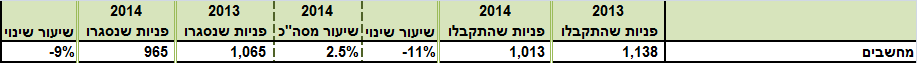 על מה צרכנים התלוננו?טבלה מס 4.18: תחום מחשבים מהויות עיקריות 2014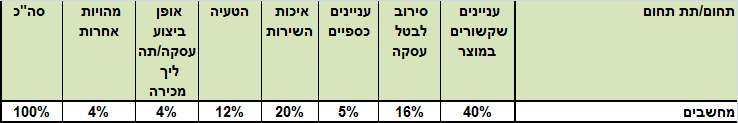 בשנת 2014 חלה ירידה של 10% בכמות הפניות בתחום.פניות השנה החולפת  התאפיינו  בסירוב  לבטל עסקאות  מכר מרחוק, זמני תיקון בלתי סבירים, תקלות חוזרות  ונשנות במכרים שתוקנו וסירוב לכבד תעודות אחריות.תלונה לדוגמא: פנייה מספר: 389028צרכנית רכשה טאבלט שמתחבר לתחנת עגינה והופך למחשב נייד. לאחר כחודש, דיווחה כי המסך נשבר ללא שנפל או ניזוק. הצרכנית שלחה את המוצר למעבדה, ונמסר לה כי היא אחראית לנזק ועליה לשלם על התיקון. המועצה פנתה לחברה והבהירה כי בהתאם לדין על החברה לתקן את המכר כל עוד לא הוכח כי הצרכן לא עמד בדרישות האחריות. עוד הבהירה המועצה כי הנטל להוכיח כי הצרכן גרם לנזק נופל על כתפי העוסק. לבסוף, החברה הסכימה לתקן את המכר ללא תשלום. לימודים וקורסיםטבלה מס 4.19: פניות שהתקבלו ונסגרו בתחום לימודים וקורסים 2014 מול 2013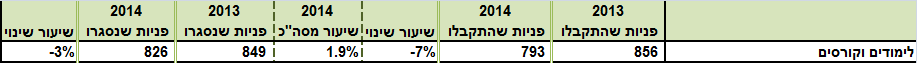 על מה צרכנים התלוננו?טבלה מס 4.20: תחום לימודים וקורסים מהויות עיקריות 2014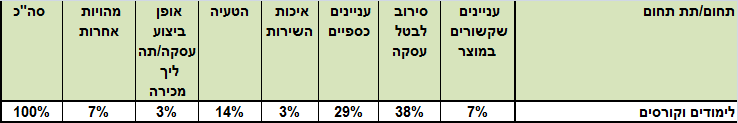 גם במהלך שנת 2014, התקבלו במועצה הישראלית לצרכנות מספר רב של פניות צרכנים שביקשו לבטל את רישום לקורס או לחוג וסורבו.  יובהר, כי בהתאם לתקנות הגנת הצרכן (ביטול עסקה), תשע"א-2010, הצרכן רשאי לבטל עסקת רישום לחוגים ולקורסים, למעט קורס פסיכומטרי, בתוך 14 יום ממועד עית ההסכם, ובלבד שהביטול ייעשה לפחות 14 ימים שאינם ימי מנוחה טרם מועד מתן הרות (בעסקת מכר מרחוק – לפחות יומיים טרם מתן הרות). מגמה נוספת שבאה לידי ביטוי לאורך השנה, היא ריבוי פניות של צרכנים אשר נרשמו לרות מתמשך לקבלת איתותי קנייה בתחום רות ההון, המוכר גם כ"רות איתותים", ומסופק מטעם שתי מכללות ללימודי שוק ההון בישראל. במקרים רבים, בקשתם של הצרכנים להתנתק מהרות לאחר שהחל סורבה על הסף, בטענה כי לא מדובר בעסקה מתמשכת. לעמדת המועצה לצרכנות, רות מסוג זה מהווה עסקה מתמשכת לכל דבר ועניין, ומשכך הצרכן רשאי להודיע על ביטולו בכל עת, כאשר בית העסק מחויב להב לצרכן את מלוא כספו בתוך שלושה ימי עסקים, תוך קיזוז הרות שניתן עד מועד מסירת הודעת הביטול. תלונה לדוגמא: פנייה מספר 418736  צרכן - חייל משוחרר, נרשם לקורס ברמנים ולם 2400 ₪. החברה דחתה את הקורס למועד שלא התאים לצרכן. הצרכן ביקש לבטל את הקורס, החברה סירבה. בעקבות פניית המועצה הסכימה החברה להב לצרכן את התמורה שלם-  1200 ₪ במזומן והיתרה בזיכוי למימוש עתידי. ספורט ומכוני כושרטבלה מס 4.21: פניות שהתקבלו ונסגרו בתחום ספורט 2014 מול 2013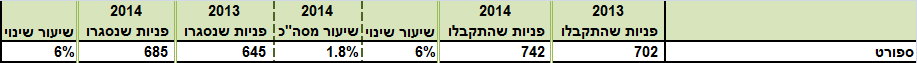 על מה צרכנים התלוננו?טבלה מס 4.22: תחום ספורט מהויות עיקריות 2014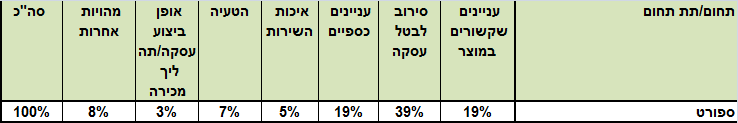 בשנה החולפת (ספטמבר 2014) נכנס לתוקפו תיקון 37 לחוק הגנת הצרכן- "חוק מכוני הכושר". החוק מאפשר לצרכן לבטל את המנוי בכל רגע נתון, גם כאשר הצרכן התחייב לתקופה קצובה. כמו כן  הוא מגביל את עור דמי הביטול. לפי חוק, הצרכן יכול לבטל בכל עת את העסקה במתן הודעה מוקדמת של חודש מראש, אולם החוק החדש אף אוסר על מכוני הכושר טות גבייה כמו "דמי הרשמה" שלא יוחזרו. עם זאת, העוסק עדיין רשאי לגבות דמי ביטול במסלולים מסוימים בהתאם למועד הביטול (עד 25% בשליש הראשון, 20% בשליש השני ו-17% בשליש האחרון).מכוני הכושר החלו לגבות את דמי הביטול המרביים, בעוד שבהתבסס על הטענה הקודמת המתייחסת אל מכון הכושר כעסקה מתמשכת (סעיף 13ג) דמי הביטול שנדרשו היו נמוכים יותר. תלונה לדוגמא: פנייה מספר: 423837צרכנית ביקשה לבטל את המנוי למכון הכושר בהתאם לתנאים הקבועים בחוק הגנת הצרכן. בית העסק דחה את בקשתה לביטול המנוי.המועצה פנתה לחברה, ולאחר הבהרת החוק, בית העסק הסכים לבטל את העסקה.  בריאותטבלה מס 4.23: פניות שהתקבלו ונסגרו בתחום בריאות 2014 מול 2013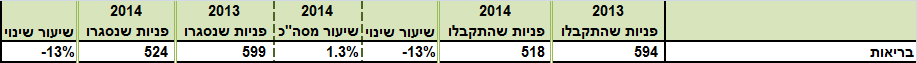 על מה צרכנים התלוננו?טבלה מס 4.24: תחום בריאות מהויות עיקריות 2014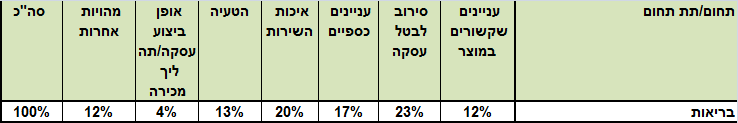 בתחום הבריאות קיימת ירידה בכמות הפניות בשיעור של 13% לעומת כמות הפניות שהתקבלו בשנת  2013.רוב הפניות היו בעיקר בתחום הרפואה  הדחופה ,המתלוננים  הינם ברובם קשישים.עיקר הפניות – סירוב לבטל עסקאות ממושכות (למרות שהחוק  מתיר לבטל עסקה – סעיף 13 ג לחוק הגנת הצרכן-עסקה מתמשכת), חידוש אוטומטי  ללא הודעה מוקדמת, הטעיה בדבר מתן שירותים  נוספים, אי שביעות רצון מהשירות.תלונה לדוגמא: פנייה מספר: 414066צרכן רכש רות רפואי. הצרכן ביקש לבטל את העסקה, ובית העסק גבה ממנו דמי ביטול גבוהים מהמותר בדין . המועצה פנתה לבית העסק, וציינה כי ניתן לגבות מהצרכן תשלום על רות שקיבל, ודמי ביטול בסך של 5% או 100 ₪ - לפי הנמוך. בית העסק חישב לא נכון את ההחזר הכספי המגיע לצרכן בעבור ביטול העסקה.כך בית העסק גבה מהצרכן סך של 898 ₪ לפי הפירוט הבא: 190 שח עבור טיפול + 10% מסך העסקה שהם 360 שח (בעבור דמי ביטול) + 348 ₪  בגלל טיפול שקבע אליו תור וביטל.המועצה הסבירה לבית העסק שהם רשאים לגבות מהצרכן סך של 290 ₪ בלבד לפי הפירוט הבא: 190 בעבור הטיפול + 100 ₪ דמי ביטול.מאחר שגבו מהצרכן 898 ₪ דמי ביטול, על בית העסק היה להשיב לצרכן את ההפרש בסך 608 ₪.תוצאות הטיפול בתלונה: הצרכן קיבל החזר חלקי של העסקה כפי שהיה מגיע לו.איקיוטקרקע: במערך הפניות של המועצה התקבלו במהלך השנה אלפי פניות של צרכנים נגד חברות שונות שדרשו מהם, לאקונית ע"י עורכי-דין, לשלם סכומים שונים בגין רכישת רותי תוכן.  דרישות אלה הופנו לצרכנים בשם חברות שונות שהתפרסמו כקבוצת איקיוטק".  נוכח טענות הצרכנים כי אינם חייבים שכן אינן יודעים בכלל מה מקור החיוב, כי מעולם לא התקשרו עם חברה  כלשהי לרותי תוכן, כי הפניות אליהם בטענה כי נרשמו לרותים באמצעות סלולארי שאינו יך להם, כי היו קטינים במועד העסקה ועוד , פעלה המועצה במספר מישורים כדי לסייע לציבור הצרכנים: מידע לציבור: המועצה פרסמה מידע לציבור באמצעים שונים ובהם באתר האינטרנט שלה, המסביר לצרכנים את זכויותיהם ואת האמצעים שעליהם לנקוט כדי להבטיח שזכויות אלה ישמרו. כמו כן הפיצה המועצה לציבור הפונים באמצעות המייל מענה לשאלות והסבר על האמצעים לוידוא כי לא יצטרכו לשלם סכומים שאינם חייבים בהם ולמשל, במקרים בהם הכחישו את החוב- לדרוש הוכחות לקיומו של חוב מאת כל הטוען לחובתם. לשם כך פותח במועצה מודול במחשב שאפשר לשלוח לכל פונה מידע ועדכונים ירות למחשבו. פניה לרגולטורים: מאחר והצרכנים נדרשו לשלם סכומים המוכחם על ידם וכי דרישות אלה נומקו בטענות משפטיות מורכבות, פנתה המועצה לגורמים רשמיים שונים ובקשה את התערבותם, בדיקתם וסיועם לצרכנים. כך למשל, בעקבות מסמך דרישה עתיר טענות עובדתיות ומשפטיות שנמסר לצרכנים ע"י החברה , פנתה המועצה למשרד המשפטים על מנת חווה דעתו על אותן הטענות. את מסמך ההבהרות שניסך המשרד הפיצה המועצה לציבור הצרכנים וסיעה להם לגבש עמדתם על בסיס עובדות ומשפט נכונים.המועצה הישראלית לצרכנות הגישה תביעה ייצוגית  נגד חברת איקיוטק ואח המועצה הגישה תביעה ייצוגית נגד החברות  המשתייכות לקבוצת איקיוטק בשם צרכנים שקיבלו דרישות תשלום בגין חובות המוכחם ע"י הצרכנים ואשר אין בידי איקיוטק הוכחה כדין לקיומה של עסקה או כי נתנו הסכמה מפורשת ומודעת לעסקה ולתנאיה. בין חברי הקבוצה נמנים גם קטינים או מי שהיו קטינים במועד בו לפי הטענה נרשמו לרות.בבסיס התביעה עומדת הטענה כי בין איקיוטק לבין חברי הקבוצה אין הסכם מחייב שמכוחו איקיוטק רשאית לגבות מהם כספים. חברי הקבוצה לא ביקשו לקבל רותי תוכן מאיקיוטק, ובפרט לא באופן הנדרש בדין כדי שניתן יהיה לחייבם בתשלום בגין הרותים, דהיינו: בקשה מפורשת לאחר שהם קיבלו מידע מלא אודות הרות, לרבות תכונותיו ומחירו. בית המשפט יידרש לקבוע כי, למעשה, החוב כלל אינו קיים.  כמו כן הוגשה התביעה גם נגד חברות הסלולר, נטען בתביעה, שהתנהלותן אפשרה את התופעה כיון שהיה עליהן לוודא את הסכמת הצרכנים מראש לקיומה של העסקה ולתעד הסכמה זו ובכך שהדבר לא נבדק הן חשפו את מנוייהן לקשר עם איקיוטק. יוזכר כי כבר בשנת 2007, לאור התרבות התלונות של לקוחות שחיובו בחשבונות הטלפון בגין רותי תוכן ללא הסכמתם, נשלחה על ידי משרד התקשורת הבהרה לחברות הסלולר, במסגרתה הודגש בפניהן כי על פי ריונן עליהן לקבל את אישורו המפורש של המנוי לאספקת כל רות בטרם הוא מסופק, וכי לצורך זה על חברות הסלולר לספק למנוי מידע מלא בדבר מהות הרות, תנאיו והגורם המספק אותו.בתביעה נטען כי לו היו חברות הסלולר פועלות בהתאם לריון וההנחיות משרד התקשורת, מספקות את המידע ומוודאות בעצמן את הסכמת הלקוח לקבלת הרות ותנאיו, הייתה התופעה נמנעת. המועצה ייזמה והביאה להגשת הצעת חוק שעניינו חובת פניה לצרכן בטרם דרישת חובפרשה זו הציפה בעיה קיימת של דרישת חוב לאקונית מצרכנים, לעיתים בחלוף שנים מהמועד הנטען להיווצרות החוב באופן שהצרכן כבר אינו יכול להוכיח טענותיו ותוך  פגיעה בזכויות הצרכן. כך למשל צרכן שכבר זרק את ההוכחות שבידו לתשלום ואין לו ראיות לטענותיו או הוכחה לתשלום. בעקבות זאת,  יזמה המועצה הצעת חוק חייב עוסק הבא לדרוש מצרכן תשלום חוב לפנות לצרכן בצירוף כל ההוכחות  והמסמכים שבידו בטרם יפנה אליו באמצעות עורך דין. ההצעה הוגשה על ידי חה"כ בועז טופורובסקי בכנסת האחרונה וחקיקתה תחודש בכנסת הבאה.פרק 5: נתונים נוספיםגרף מס' 5.1: התפלגות דמוגראפית של הצרכנים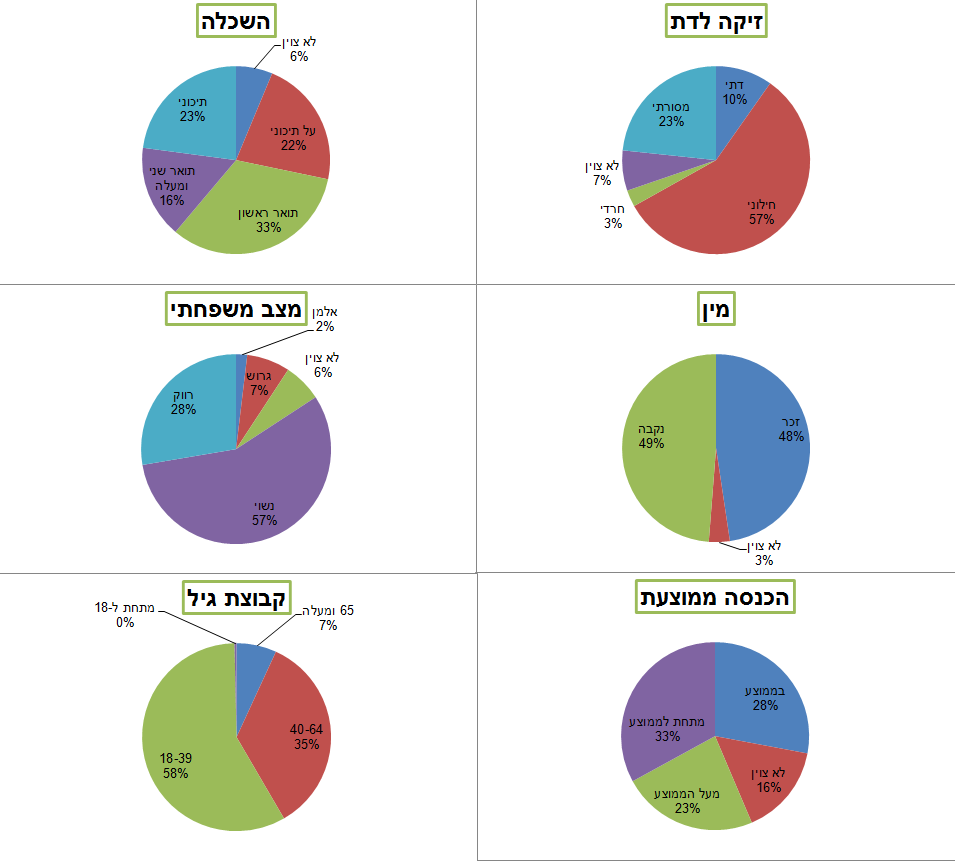 מרבית הפונים למועצה לצרכנות הם חילונייםהפונים למועצה באים מכל רמות ההשכלההפונים למועצה מתפלגים ביחס זהה בין נם וגבריםמרבית הפונים למועצה נשואיםהפונים למועצה באים מכל רמות ההכנסהמרבית הפונים למועצה הם בעשור השלי או הרביעי לחייהםגרף מס 5.2: מהויות עיקריות של הפניות לפי הכנסה ממוצעת של הפוניםגרף מס 5.3: תחומים עיקריים של הפניות לפי הכנסה ממוצעת של הפונים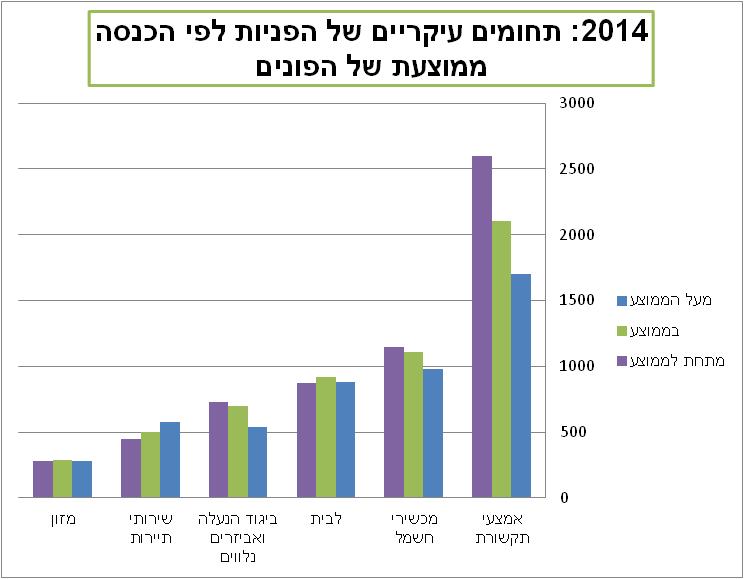 גרף מס 5.4: התפלגות התנהגות צרכנים טרום פנייה למועצה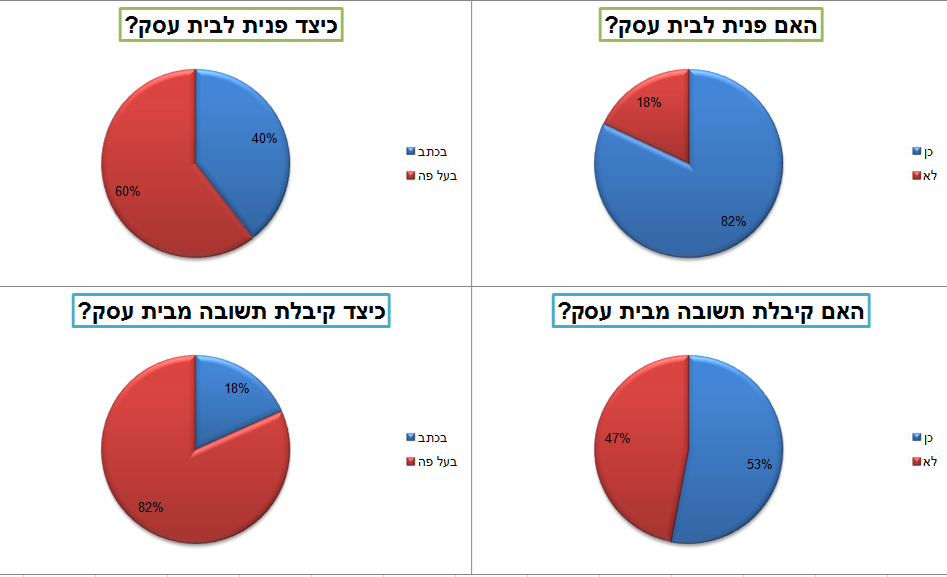 כ 60% מהצרכנים פונים לבית העסק בעל-פהכמחצית מהצרכנים כלל לא מקבלים תשובה מבית העסקמהצרכנים שמקבלים תשובה כ 80% קיבלו אותה בעל-פהטבלה מס 5.2: מספר פניות ל1000 תושבים לפי עיר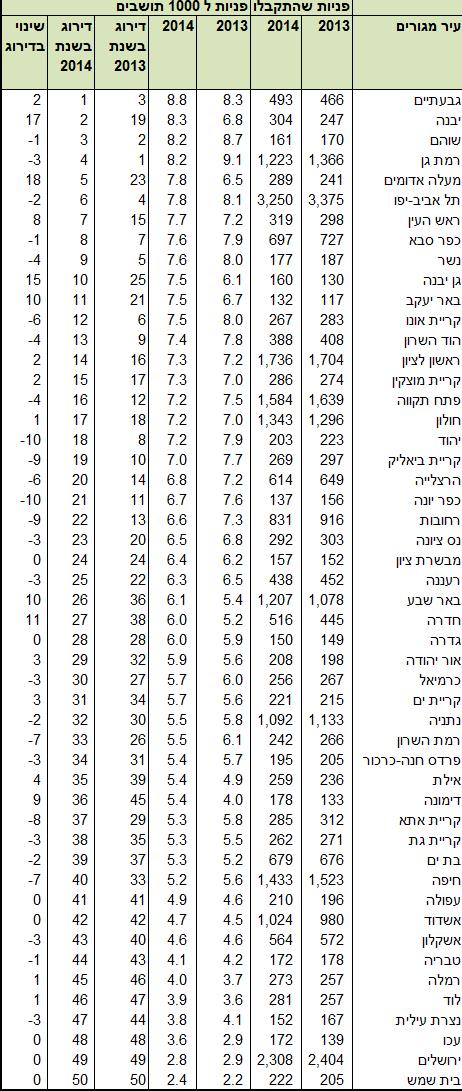 20132014עור נויפניות שהתקבלו40,23641,0462%פניות שנסגרו35,14834,849-1%